О предоставлении в собственность земельных участковООО «Аняс»      Рассмотрев заявление директора общества с ограниченной ответственностью «Аняс» о предоставлении земельных участков в собственность, в соответствии с п. 2, п. 3 ст. 3.3 Федерального закона от 25.10.2001 г. № 137-ФЗ "О введении в действие Земельного кодекса Российской Федерации", п. 6 ч. 2 ст. 39.3., ч. 1, 2 ст. 39.20 Земельного кодекса РФ от 25.10.2001 г. №136-ФЗ, ПОСТАНОВЛЯЮ:      1. Предоставить обществу с ограниченной ответственностью «Аняс»:       - в собственность земельный участок из земель населенных пунктов,  площадью . с кадастровым номером 02:40:100901:321, адрес местоположения: Республика Башкортостан, Миякинский р-н, с/с Миякибашевский, с. Анясево, ул. Горная, д. 1а, на котором расположены: здание, принадлежащее ООО «Аняс» на праве собственности, о чем в Едином государственном реестре прав на недвижимое имущество и сделок с ним сделана запись регистрации № 02-04/128-04/328/001/2016-2166/2 от 14.10.2016 г., что подтверждается выпиской из Единого государственного реестра прав на недвижимое имущество и сделок с ним от 14.10.2016 года выданной Управлением Федеральной службы государственной регистрации, кадастра и картографии по РБ;  здание, принадлежащее ООО «Аняс» на праве собственности, о чем в Едином государственном реестре прав на недвижимое имущество и сделок с ним сделана запись регистрации № 02-04/128-04/328/001/2016-2168/2 от 14.10.2016 г., что подтверждается выпиской из Единого государственного реестра прав на недвижимое имущество и сделок с ним от 14.10.2016 года выданной Управлением Федеральной службы государственной регистрации, кадастра и картографии по РБ; здание, принадлежащее ООО «Аняс» на праве собственности, о чем в Едином государственном реестре прав на недвижимое имущество и сделок с ним сделана запись регистрации № 02-04/128-04/328/001/2016-2170/2 от 14.10.2016 г., что подтверждается выпиской из Единого государственного реестра прав на недвижимое имущество и сделок с ним от 14.10.2016 года выданной Управлением Федеральной службы государственной регистрации, кадастра и картографии по РБ; для размещения зернотока.      - в общую долевую собственность земельный участок из земель населенных пунктов (доля в праве 2/3), площадью . с кадастровым номером 02:40:100901:48, адрес местоположения: Республика Башкортостан, Миякинский р-н, с/с Миякибашевский, с. Анясево, ул. Центральная, д. 67, на котором расположены: здание, принадлежащее ООО «Аняс» на праве собственности, о чем в Едином государственном реестре прав на недвижимое имущество и сделок с ним сделана запись регистрации № 02-04/128-04/328/001/2016-2167/2 от 14.10.2016 г., что подтверждается выпиской из Единого государственного реестра прав на недвижимое имущество и сделок с ним от 14.10.2016 года выданной Управлением Федеральной службы государственной регистрации, кадастра и картографии по РБ;  здание, принадлежащее ООО «Аняс» на праве собственности, о чем в Едином государственном реестре прав на недвижимое имущество и сделок с ним сделана запись регистрации № 02-04/128-04/328/001/2016-2169/2 от 14.10.2016 г., что подтверждается выпиской из Единого государственного реестра прав на недвижимое имущество и сделок с ним от 14.10.2016 года выданной Управлением Федеральной службы государственной регистрации, кадастра и картографии по РБ для сельскохозяйственного производства.      2. КУС Минземимущества РБ по Миякинскому району заключить договор купли-продажи с ООО «Аняс» и контролировать своевременное поступление оплаты в соответствующий бюджет.       3. Рекомендовать ООО «Аняс» зарегистрировать переход права на земельные участки в Управлении Федеральной службы государственной регистрации, кадастра и картографии по РБ.      4. Контроль за исполнением данного постановления возложить на председателя Комитета – начальника отдела КУС Минземимущества РБ по Миякинскому району Давлетшина И.Ш.Глава  сельского поселения                                 	Р.А. АминевБАШКОРТОСТАН  РЕСПУБЛИКАҺЫМИӘКӘ РАЙОНЫМУНИЦИПАЛЬ РАЙОНЫНЫҢМИӘКӘБАШАУЫЛ СОВЕТЫ АУЫЛБИЛӘМӘҺЕ СОВЕТЫ  РЕЙЕСЕ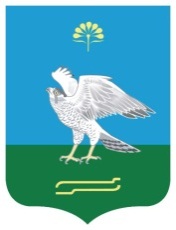 ПРЕДСЕДАТЕЛЬ СОВЕТАСЕЛЬСКОГО ПОСЕЛЕНИЯМИЯКИБАШЕВСКИЙ СЕЛЬСОВЕТМУНИЦИПАЛЬНОГО РАЙОНА МИЯКИНСКИЙ РАЙОНРЕСПУБЛИКИ БАШКОРТОСТАНҠАРАРПОСТАНОВЛЕНИЕ27 декабрь  2016 й.№11127 декабря  2016 г.